Menu 3 services à 26 €Servi midis et soirs excepté les vendredi et samedi soirsSalade de volaille au cerfeuil, vinaigrette framboiseouPoêlée de scampis à la coriandre, velouté de patate douce parfumé à la vanille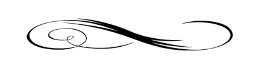 Filet de maquereau sur sa fine ratatouille et pommes de terre grenailleouLasagne à la roquette, sauge et épinards, Serrano et sauce au curryPetit parcours de gourmandisesEntrée : 10 €Plat : 14 € Entrée/plat ou plat/dessert : 20 € Menu 3 services à 37 €avec les 2 entrées : 50 €Servi midis et soirs Salade de tomate en texture et chèvre frais de la Baillerie,vierge au basilic et citron vertet / ou Curry de moules de Bouchot au fenouilCœur de cabillaud et pancetta, crémeux de petits pois à la verveineouPoulet de Bastogne en 2 cuissons, caviar d’aubergine fumée et légumes de saisonAssortiment de fromages (supplément de 8 €)Cerises vintageLes incontournablesL’assortiment d’amuses bouches maison à découvrir	« Idéal entre amis pour accompagner l’apéro »	24 €Les entréesFondus au parmesan Reggiano maison	15 €Croquettes asperge et Serrano	15 €Duo de croquettes (parmesan, asperge-Serrano)	16 €Foie gras de canard mi-cuit au torchon, nougatine de fruits secset gelée d’airelles	18 €Les homards de notre vivierLe homard 400 gr : 40 € * * * Le  600-700 gr : 60 €Salade de homard aux agrumes	Homard rôti aux herbes et son écrasé de pommes de terre monté à l’huile d’olivesFricassée de homard, nouilles aux petits légumes et sauce homardine		Le bœufTartare de bœuf à l’italienne coupé au couteau et légumes marinés	18 €Salade de bœuf mariné au sésame, coriandre et soja	19 €Pavé d’aloyau Charolais, sauce aux deux poivres accompagné deses frites fraîches	23 €Côte à l’os Charolaise 1,2 kg (2 couverts), sauce béarnaise, salade verte d’été etfrites fraîches	60 € / 2 cvtsPour les bout’chouxFarfalles à la bolognaise	10 €Le p’tit burger de porc Colombus (riche en Omega 3) et ses frites maison	10 €Poisson pané du jour, purée de bintjes	10 €Le p’tit steak de bœuf grillé (100 gr), salade du marché et frites maison	10 €                                  Les suggestions du chefL’assortiment d’amuses bouches maison à découvrir	« Idéal entre amis pour accompagner l’apéro »	24 €Les entréesCurry de moules de Bouchot au fenouil	14 €Tartare de saumon aux herbes fines, mousse de hareng fumé et tomate Green Zebra	 entrée : 16 € / plat : 19 €Carpaccio de bœuf Holstein, asperges blanches et roquette, vinaigrette aux fruits de la passion	18 €Crevettes sauvage du Nigeria aux artichauts, rougail au chorizo et jus de crustacé	18 €Ris de veau mi fumé, pêche et émulsion de beurre noisette au zeste de citron	20 €Les légumes cuisinésSalade de tomate en texture et chèvre frais de la Baillerie,  vierge au basilic et citron vert	16 €Curry de légumes de saison et beignet végétal aux petits pois	16 €Salade de quinoa  et  sa salsa d’avocat, radis daïkon, tomate et poivron aux herbes fraiches	16 €Les poissonsCœur de cabillaud et pancetta, crémeux de petits pois à la verveine	25 €Zarzuela, rouille et croûtons	27 €Belle sole 3 meunière, purée aux oignons rouges et légumes primeurs	prix du jourLes viandes et volaillesRaviole de joue de bœuf confite, légumes croquants, velouté de petits pois	21 €Poulet de Bastogne en 2 cuissons, caviar d’aubergine fumée et légumes de saison	21 €Filet mignon de porc mariné aux épices, carotte fane de plein terre et mousseline de maïs	22 €Filet de veau, granola d’asperges  à la mimolette et jus de veau	24 €Nous sommes attentifs tous les jours à la traçabilité des 14 allergènes que nous pouvons rencontrer dans la confection de nos plats. Une carte informative est à votre disposition, n’hésitez pas à nous la demander. Pour finir en douceurLes fromagesSélection de fromages frais et affinés	12 €Les desserts en suggestionBombe chocolat myrtille, poudre au beurre de cacao et citron vert	10 €Salade de fraises, basilic et kalamansi, glace au chocolat blanc	10 €Coupe de cerises confites aux épices et glace vanille	10 €Les desserts classiquesLa classique dame blanche et sa sauce au chocolat	8 €Le capuccino de Baileys sur son lit praliné Et sa boule de glace au Toblerone	8 €La crème brûlée à la vanille tahitienne	8 €L’amiral (liqueur de poire williams et sorbet citron vert)	8 €La mousse au chocolat noir faite maison	8 €Café gourmand	12 €Thés, cafés et digestifsLes Boissons chaudesCafé	2,90 €Expresso	2,90 €Décaféiné	 2,90 €Thé Damman (*) 	       3,40 €Lait russe	   3,40 €Cappuccino  	   3,40 €Théière de thé menthe	6,00 €Irish Coffee	8,90 €Italian Coffee	       8,90 €French Coffee	       8,90 €(*) Sélection de thés et tisanes DammanEarl Grey Yin Zhen * Thé vert Yunnan * Thé vert au Jasmin * Rooibos Citrus * Carcadet Fragola * 4 Fruits RougesCamomille * Verveine * Tilleul Les LiqueursLimoncello  	   6,50 €Amaretto Disaronno	7,50 €Bailey’s original	7,50 €Cointreau  	   7,50 €Sambuca Ramazzotti	7,50 €Grand Marnier	8,00 €Drambuie	8,00 €Eau de Villée	   8,50 €Poire-Cognac	8,50 €Liqueur de poire williams	10,00 €Les Eaux de vieArmagnac Saint Vivant	7,50 €Cognac 	Château Bellevue VS 	7,50 €Grappa	8,00 €Calvados Boulard	Grand Solage	8,00 €Vieille prune	       9,00 €Marc de Gewürztraminer	10,00 €Mirabelle	10,50 €Framboise      	10,50 €Poire williams	11,00 €Chartreuse verte	12,50 €Les RhumsRhum Matusalem 15 ansRhum 3 Rivières 3 ans	       	Gran Reserva	12,00 €    Cuvée du Moulin	       12,50 €Les WhiskysJack Daniels	8,00 €Glenfiddich 12 ans	9,50 €Smokehead	12,50 €Old Pulteney 12 ans	13,00 €